ЗАВКАна участие в образовательном марафоне «60 минут с Учебным центром»с 13 по 17 февраля 2023 года.ОБУЧЕНИЕ ПРОВОДИТСЯ НА БЕСПЛАТНОЙ ОСНОВЕ!!! Сведения о слушателяхЗаявку следует направить по E-mail: knv80-vsrucp@mail.ruВнимание!!!!! Ждем Ваших заявок до 08.02.2023 г.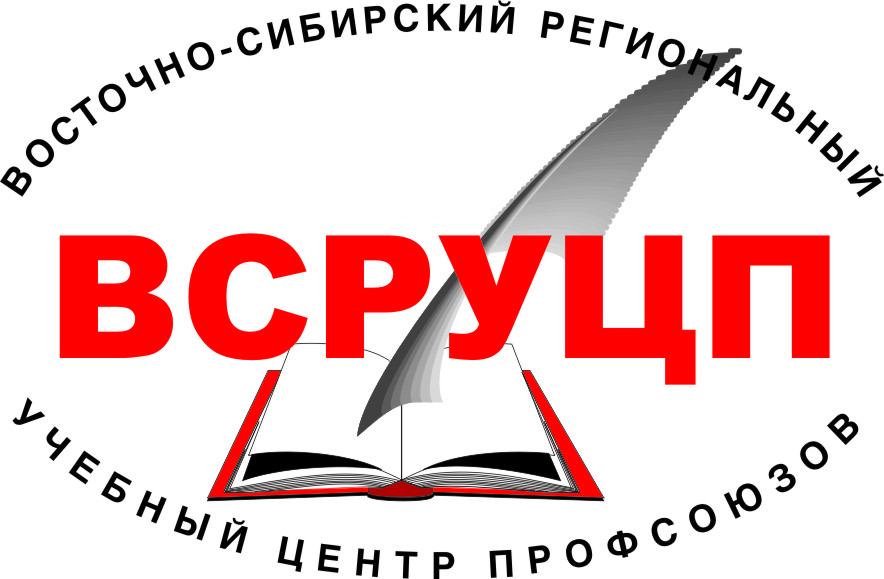 Приложение № 2 Директору НОУ ФПКК «Восточно-Сибирский региональный учебный центр профсоюзов»                                                           Сафронову Е.А.№ п/пФ.И.О., тел., e-mailДата, тема обученияНаименование ППО, должность в профсоюзе